Regens-Wagner-Schulen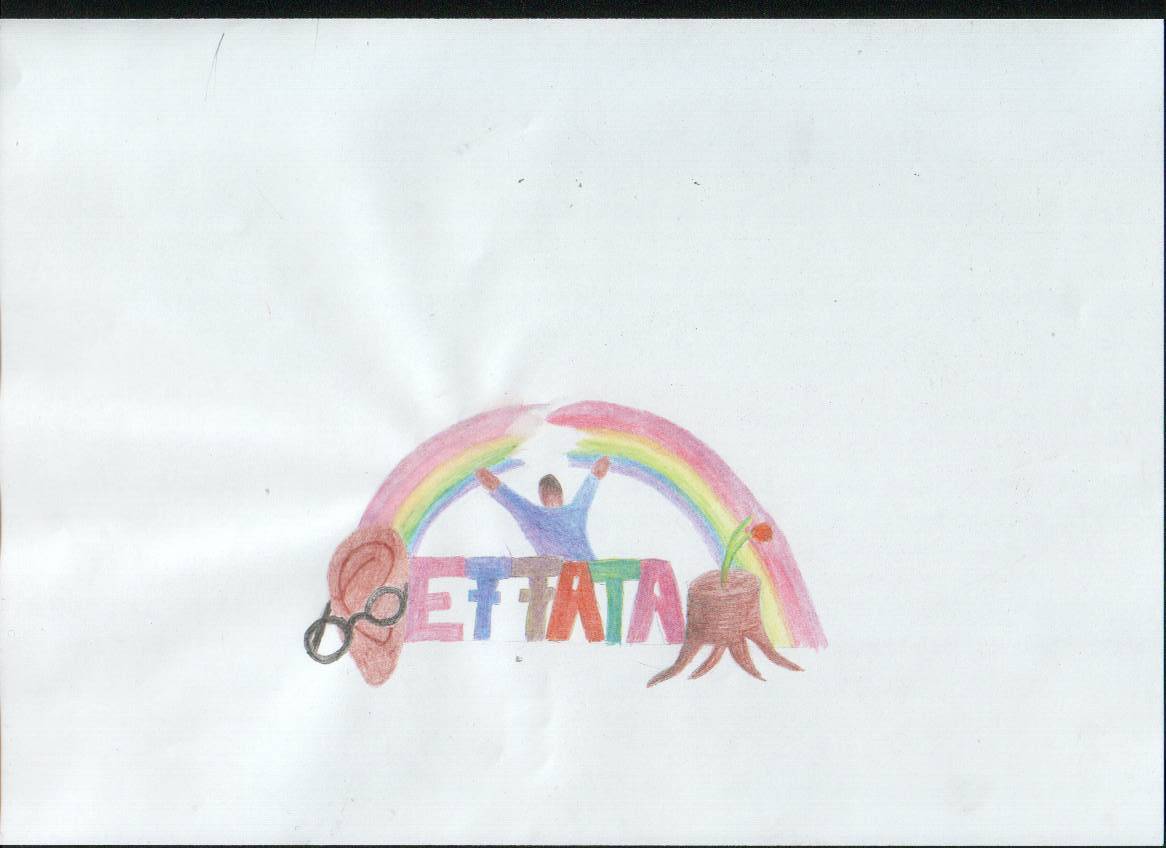 Zell/HilpoltsteinReligionVornameNachnameFotoeinfügenangefangen2014/15